№
 п/п  Фото  Размеры  Цены, руб/м2Четыре камня 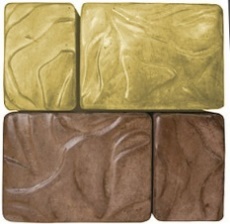 30 х 30 х 5 см 
11 шт = 1 м2Вес – 9,4 кг/шт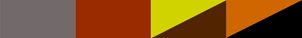 500        550       600       650 1 Кирпич тротуарный (ВП) 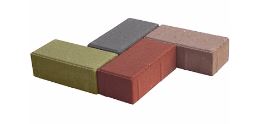  10 х 20 х 7 см 
 50 шт = 1 м2Кол-во м2 на поддоне10Вес – 2,45 кг/шт 
  450       480       520        560 2 Кирпич тротуарный (ВП)
  10 х 20 х 6 см 
 50 шт = 1 м2Кол-во м2 на поддоне10Вес – 2,15 кг/шт 
  400        450        480        520 3 Квадрат (ВП)
 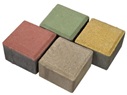  20 х 20 х 6 см 
 25 шт = 1 м2 
  460          500          550         6005 Английский булыжник
  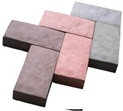 25 х 12,5 х 5,5 см32 шт = 1 м2 
  590          630          660         7006 Старый Арбат
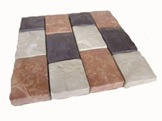 19,5 х 14 х4 см15 х 14 х 4 см 20 + 20 шт = 1 м2 
  480          520          560          600 8 Ромашка кант
 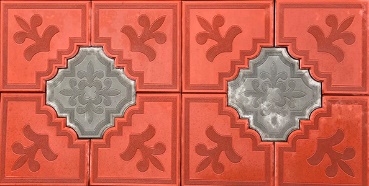 30х30х4,5см29,5х29,5х4,5см11+3шт = 1м 2 
  550           560         640         640 10 Ромашка 
 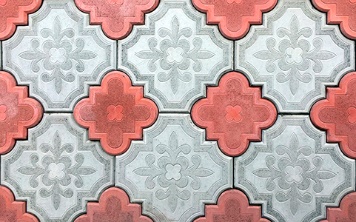 29,5 х 29,5 х 4,5 см 
21 х 21 х 4,5 см 
11+11 шт = 1 м2  Вес1 - 5,5 кг/шт.Вес2 - 2,6 кг/шт. 
  500          530         560          600 11 Аллея
 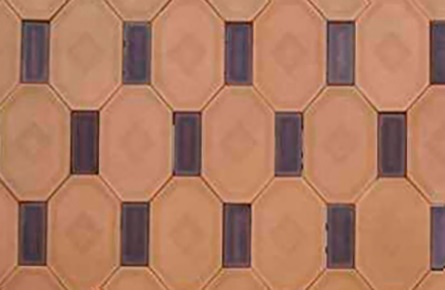 35х22х4см          19х8х4см11+11шт = 1 м2 
 600          650         700          720 13 Бумеранг (3D) 
 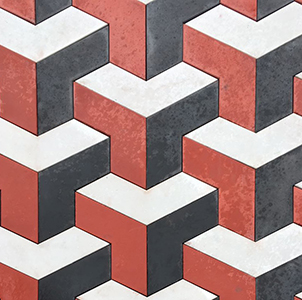 48х12х4см        22шт = 1 м2 
 480          520          560        600 16 Ромб (3D)
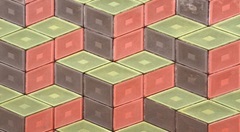 33х19х4,5см
31шт = 1м2 
  500          550          600         600 14Старый город (ВП)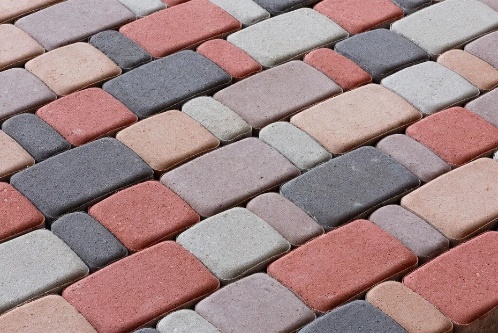 17.2х11.5 см/50шт11.5х11.5 см/76шт5.5х11.5 см/152шт11.2х11.5 см/78шт11х8.6 см/106шт 
 480          520         560        600 Брук римский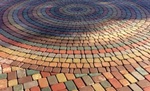 12х18х4,5см/46шт12х12х4,5см/69шт12х6х4,5см/138шт10,5х8х4,5 см/88шт12х5х4,5 см/100шт 600         690        730        770         24 Ялта-3
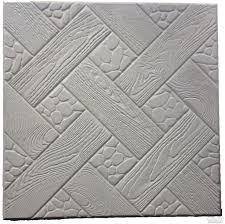 30 х 30 х 3 см11 шт = 1 м2 
   365          385         407         407 22 Тетрис
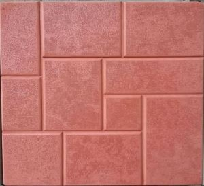  30 х 30 х 3 см 
 11 шт = 1 м2 
    365          385         407         40726  Калифорния
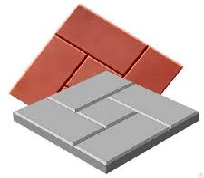 30 х 30 х 3 см11 шт = 1 м2 
   365          385         407         407 25 Ибица 
 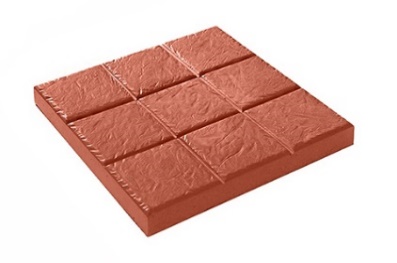 30х30х3см11шт = 1м2 
   365          385         407         407 23 Паркет
 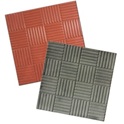  30 х 30 х 3 см 
 11 шт = 1 м2 
     365          385         407         407 21 Тучка
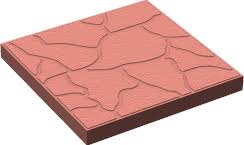  30 х 30 х 3 см 
 11 шт = 1 м2 
     365          385         407         407 27 Восток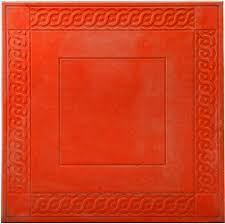 40 х 40 х 5 см6,2 шт = 1 м2Вес - 14 кг/шт 
   500          530         560         560 28 8 кирпичей
 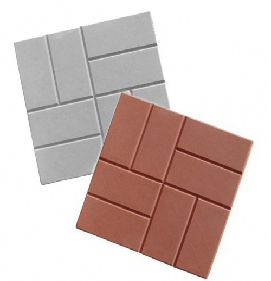 40 х 40 х 5 см6,2 шт = 1 м2Вес - 14 кг/шт 
 500          530         560         560 29 Три доски - 5
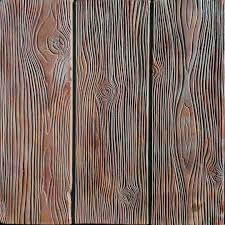 50 х 50 х 6 см4 шт = 1 м2Вес - 37 кг/шт 
   580           600         640          640 30 Восток
 50 х 50 х 6 см4 шт = 1 м2Вес - 37 кг/шт 
  580          600          640         640 31 12 камней
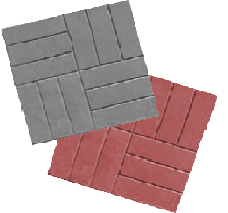 50х50х6см
4шт = 1м2Вес - 37 кг/шт 
  580          600          640         640 15Корабельная доска 
 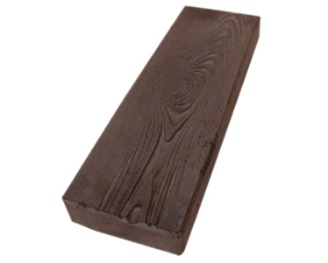 50х20х4см10шт = 1м2 
  450          500           550         570 19 Тактильная 
  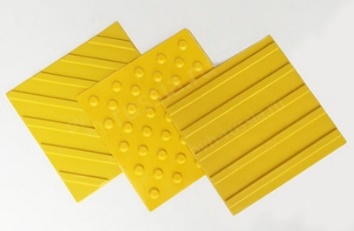 30х30х5см11шт = 1м2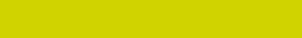 550 20Тактильная 
конусные рифы 
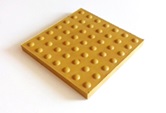 50х50х5см4шт = 1м2 
600